Tabla de ContenidoINTRODUCCIÓNEl Plan Distrital de Desarrollo 2016-2020 “Bogotá Mejor Para Todos”, aprobado mediante el Acuerdo 645 de 2016, tiene como objetivo central propiciar el desarrollo pleno del potencial de los habitantes de la ciudad, para alcanzar la felicidad de todos en su condición de individuos, miembros de una familia y de la sociedad, para lo cual la ciudad se transformará en un escenario para incrementar el bienestar de sus habitantes y será reflejo de la confianza ciudadana en la capacidad de ser mejores y vivir mejor.Por su parte, el Acuerdo 257 de 2006 establece que la Unidad Administrativa Especial de Catastro Distrital tiene por objeto responder por la recopilación e integración de la información georreferenciada de la propiedad inmueble del Distrito Capital en sus aspectos físico, jurídico y económico, que contribuya a la planeación económica, social y territorial del Distrito Capital.Con el fin de aportar al cumplimiento de este objeto, en alineación con lo dispuesto en el Plan de Desarrollo Distrital, la UAECD ha formulado dos proyectos de inversión en el marco de su rol misional, a saber:Proyecto 0983 – Capturar, integrar y disponer información geográfica y catastral para la toma de decisiones.Proyecto 1180 – Afianzar una gestión pública efectiva. El presente informe de gestión relaciona las principales acciones desarrolladas durante la ejecución de estos proyectos de inversión durante la vigencia 2019, con énfasis en el cumplimiento de las metas, la ejecución presupuestal y su aporte en el cumplimiento de las metas e indicadores del Plan de Desarrollo Bogotá Mejor para Todos.PROYECTOS DE INVERSIÓNEn el marco del Plan de Desarrollo Distrital 2016-2020 “Bogotá Mejor Para Todos”, Catastro Bogotá articula su accionar de la siguiente manera: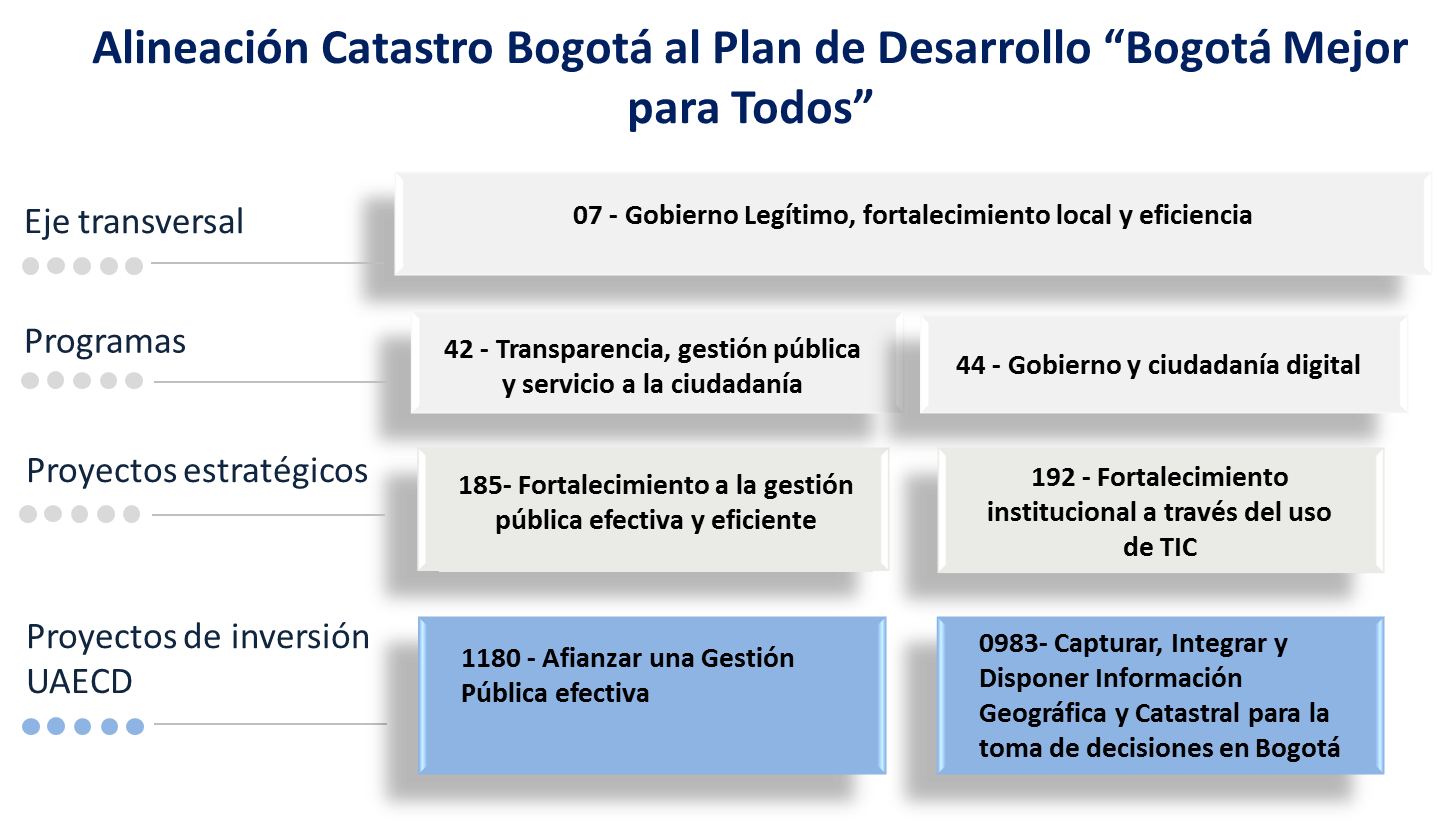 A continuación, se describen de manera resumida cada uno de los proyectos:Proyecto de inversión 0983: Capturar, integrar y disponer información geográfica y catastral para la toma de decisiones: Tiene como objetivo fortalecer la capacidad de capturar, integrar y disponer información geográfica y catastral de la ciudad de Bogotá D.C. que responda a las necesidades de información para la gestión de políticas públicas y fiscales de la ciudad, permitiendo mejorar la oferta de servicios al ciudadano y contribuyendo a la implementación de un Catastro Nacional con enfoque multipropósito. Los componentes de inversión asociados a este proyecto son: Gestión de la Información catastral con fines multipropósitoInformación Geoespacial al servicio del CiudadanoFortalecimiento tecnológicoFortalecimiento de la gestión comercial en la UAECDCatastro Bogotá comparte su experiencia contribuyendo en la implementación del catastro nacional con enfoque multipropósito.Proyecto de inversión 1180 - Afianzar una gestión pública efectiva: Tiene como objetivo fortalecer la gestión administrativa de la Unidad con el fin de aumentar los niveles de efectividad en la gestión, con mayor y mejor servicio al ciudadano, lo cual se desarrolla a través de los siguientes componentes de inversión:Gestión Integral y Mejoramiento de procesosAtención y Servicio al CiudadanoINFORME DE GESTIÓN PROYECTOS DE INVERSIÓN 2019PROYECTO DE INVERSIÓN 0983: CAPTURAR, INTEGRAR Y DISPONER INFORMACIÓN GEOGRÁFICA Y CATASTRAL PARA LA TOMA DE DECISIONES.La gestión desarrollada por la entidad a través de la ejecución de este proyecto se relaciona para cada uno de sus componentes, así:Gestión de la información catastral con fines multipropósito.Este componente de inversión contempla la actualización permanente de los predios de la ciudad (dado el impacto positivo que ha tenido en los últimos años en las finanzas del Distrito y como herramienta e insumo para la adecuada planeación de la ciudad y la toma de decisiones de política pública) en el marco de lo establecido en la Resolución 1008 de 2012 del IGAC. Así mismo, el trabajo conjunto en la administración distrital como insumo para la modernización tributaria, con el fin de aprovechar el resultado de la actualización permanente sin afectar a los ciudadanos con las tarifas del impuesto predial.Durante el 2019, se llevó a cabo la actualización de la formación catastral para la totalidad del área urbana de la ciudad conforme lo establece la reglamentación técnica catastral. Se aumentó en 252.648 el número de predios actualizados, pasando de 2.429.238 predios actualizados en la vigencia 2015 a 2.681.886 predios para la vigencia 2020, que representa la totalidad del área urbana de la ciudad conforme lo establece la reglamentación técnica catastral.  Gráfico. Total predios en la base catastral por vigencia 2010-2020Fuente: UAECD. Sistema de Integrado de Información Catastral – SIIC.El total de área construida para la vigencia 2020 es de 292 millones de metros cuadrados, con un incremento neto de 22,2 millones de metros cuadrados respecto de la vigencia 2015, lo cual representa una variación del 8,2%.Tabla. Variación de predios y área construida por vigenciaFuente: UAECD. Sistema de Integrado de Información Catastral – SIICVale la pena detenerse a analizar no solo los cambios netos en el área construida sino el detalle de la dinámica de área nueva construida y área demolida; esto es particularmente relevante dada la escasez de suelo en Bogotá y el hecho de que las demoliciones con frecuencia predicen futuras construcciones. A continuación, se presenta el comportamiento del área construida en Bogotá en el periodo 2016-2020:Tabla. Comportamiento área construida, vigencia 2016 – 2020Fuente: UAECD. Sistema de Integrado de Información Catastral – SIICEn lo referente a la información jurídica de los predios, a la fecha la información predial de la UAECD tiene una interrelación del 99% con los predios registrados en la Superintendencia de Notariado y Registro –SNR. Este es el resultado de constantes procesos de depuración entre ambas bases. La interrelación de predios se verifica con la coincidencia de 5 variables: código de sector, propietario o propietarios, documento de identidad del propietario, nomenclatura y matrícula inmobiliaria.El proceso incluye una actualización jurídica masiva que se lleva a cabo a partir de la información relacionada con la última transacción de traslación de dominio de predios remitida por la SNR. Esto se complementa con la actualización jurídica puntual que debe hacerse cuando no es posible hacerlo de manera automática y se requiere revisión y mutación individual.En lo concerniente a la actualización jurídica de la ciudad, se continuó avanzado en la homogenización e integración de los registros prediales de la SNR y la base catastral de la UAECD, llegando una interrelación del 99.76% en 2019.La siguiente tabla muestra que durante cuatrienio se registraron 533.796 cambios de nombre de propietario en la base catastral, siendo Suba una de las localidades con mayores cambios registrados. Esta información es producto de los reportes suministrados por la SNR y que fueron registrados en el Sistema Integrado de Información Catastral.Tabla. Predios con cambio de nombre de propietario por localidad 2016 – 2019Fuente: Sistema de Integrado de Información Catastral – SIIC. 2019.Ahora bien, el componente económico del proceso de actualización catastral, da como resultado que Bogotá ha evolucionado cada año, pasando de $446,9 billones en la vigencia 2015 a $680,3 billones de pesos en la vigencia 2020, lo que representa un incremento promedio del 52,23% de la ciudad durante el cuatrienio.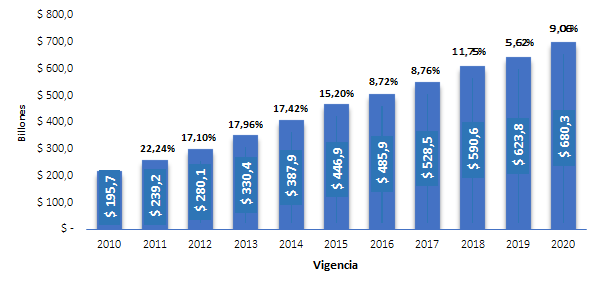 Gráfico. Valor catastral de predios en miles de millones de pesos por año entre 2010 y 2019Fuente: UAECD. Sistema de Integrado de Información Catastral – SIIC.Es importante precisar que el valor catastral definido para los predios de la ciudad, está directamente determinado por los porcentajes establecidos por el Consejo Distrital de Política Económica y Fiscal – CONFIS, los cuales para las últimas cinco vigencias son los siguientes:Tabla. IVIUR aprobado por el CONFIS en 2014 a 2019 (para ser aplicado para las vigencias 2015 a 2020, por uso predominante residencial y grupos de destino económico no residencial Fuente: Actas CONFIS correspondientes a cada vigenciaLogros que ameritan ser resaltados en la vigencia 2019Los principales avances del Censo Inmobiliario de Bogotá para la vigencia 2019, fueron: Actualización anualmente el 100% del área urbana de Bogotá en cada una de las vigencias y actualización del 100% del área rural de Bogotá durante el cuatrienio. De esta forma, el Distrito Capital se consolida como único ente territorial en Colombia que sistemáticamente cuenta con su información inmobiliaria actualizada. Incorporación de nuevas fuentes secundarias determinantes de cambios físicos, entre las cuales se encuentran: Base estructurada de obras del Censo Inmobiliario del DANE. Registro de establecimientos de la Cámara de Comercio de Bogotá.Fotografías horizontales de fachadas con cubrimiento de 360 grados.Diferencia de alturas de las construcciones con base en datos LIDAR. Como resultado, la efectividad en la identificación de cambios físicos pasó de 58% en la vigencia 2018 a 90% para la vigencia 2020.Implementación de algoritmos de cruce de información secundaria que permitieron el aumento en la efectividad esperada de cada fuente.Gestión con el Departamento Nacional de Estadística - DANE para la entrega de la base de datos del Censo de Edificaciones a nivel manzana, mejorando el nivel de detalle manejado para esta fuente en años anteriores.Implementación del aplicativo Capturador en Terreno (CT), para el registro de las fichas de reconocimiento predial con control de dato único entre el área construida de la base cartográfica y la base alfanumérica y su control de calidad. Esta herramienta desarrollada inhouse, ha permitido a la entidad un ahorro aproximado de $700 millones anuales, correspondiente al costo de arrendamiento de los dispositivos y software de captura.Aumento en un 194% en el número de predios con dinámica originados por el pre-reconocimiento pasando de 6.376 para la vigencia 2017 a 18.808 para la vigencia 2020.Incremento en un 40% la cantidad de predios identificados con dinámica física por reconocimiento, pasando de 30.034 para la vigencia 2017 a 41.955 para la vigencia 2020. Actualización del convenio suscrito con la SNR para la optimización de la interrelación Catastro – Registro. En dicho documento se establecieron tiempos de entrega de la información, se incluyó el suministro del valor de las transacciones de transferencia de dominio por parte de la SNR, la disposición de escrituras digitalizadas soporte de la segregación de predios y se actualizó la estructura de los archivos planos para el procesamiento de los datos.Optimización el proceso de actualización jurídica masiva al incorporar nuevas naturalezas jurídicas correspondientes a trasferencia de dominio definidas por Superintendencia de Notariado y Registro - SNR e incorporación de actualización de propietarios con tipo de documento secuencial; permitiendo aumentar en un 15% el promedio anual de predios actualizados 5.532 en el año 2017 respecto a 6.352 en el año 2018.Interrelación entre la base catastral y la SNR del 99,4%, lo que permite que los propietarios y ciudadanos encuentren en el folio de matrícula inmobiliaria datos catastrales de identificación como CHIP y nomenclatura vial oficial y en la base catastral se encuentre la matrícula inmobiliaria y datos jurídicos actualizados del predio. Se automatizó el cruce de las bases de datos lo que disminuye el riesgo de error humano y se implementan criterios objetivos y universales.Implementación del Módulo de Segregados, mediante el cual se identifican los predios segregados que no se encuentran inscritos en la base catastral, se realiza la radicación y se provee por parte de la Superintendencia de Notariado y Registro - SNR en formato digital las escrituras requeridas para realizar el trámite. Este módulo permite la incorporación oportuna de predios nuevos en la base catastral, así como la trazabilidad de aquellos no incorporados con la justificación respectiva, para su seguimiento y control.Incremento del número de ofertas de mercado utilizadas para la determinación de los avalúos catastrales, pasando de 21.270 en el 2016 a 53.603 en el 2019, como resultado de la gestión realizada para el suministro de avalúos, ofertas y transacciones por parte del Fondo Nacional del Ahorro, Galería Inmobiliaria y Superintendencia de Notariado y Registro, respectivamente. Igualmente, en el mes de noviembre de 2019, se suscribió el convenio con el Banco Davivienda, contando así, con una fuente adicional de información, así como a la mejora en el aplicativo FOCA, con lo cual se logra una mayor precisión en dicha determinación.Automatización del proceso de liquidación a través de la implementación del módulo de Liquidación de Avalúos Catastrales, que incluye la parametrización, cargue de información, liquidación, sensibilidad (análisis alfanumérico y cartográfico), y aprobación de valores. Esta herramienta permite la trazabilidad, control y seguimiento del proceso de cálculo de los avalúos catastrales. Entrega de manera anticipada, antes del 17 de diciembre de cada año, la base catastral a la Secretaría Distrital de Hacienda que constituye el insumo principal para la liquidación del impuesto Predial Unificado.Información Geoespacial al servicio del Ciudadano (Infraestructura de Datos Espaciales de Bogotá - IDECA):Este componente de inversión contempla el fortalecimiento de la Infraestructura de Datos Espaciales de Bogotá como elemento estructurador de la información geoespacial del Distrito y la región, para disponerla al servicio de la Administración Distrital, regional y la ciudadanía, contemplando no sólo esquemas de administración de datos regidos por políticas y estándares de calidad, sino la incorporación de tecnologías y la generación de servicios que conduzcan a la interoperabilidad de los datos, su disposición, acceso y uso por parte de la Comunidad Distrital y la región, con el fin de mejorar las posibilidades de integración, análisis y visualización e impulsar la generación de nuevos niveles de información.Conforme a la meta del Plan de Desarrollo Distrital 2016-2020 Bogotá Mejor para Todos “Ampliar en un 300% la información geográfica disponible a través de IDECA”, con la cual se busca mejorar e impulsar la generación de nuevos productos y servicios, reducir costos de producción, aumentar la eficiencia institucional y apoyar las necesidades misionales de las entidades que hacen parte de la comunidad IDECA, la Unidad logró ampliar la información disponible en IDECA en un 356,57% en la vigencia 2018, con 208 nuevos niveles de información, y que gracias a la gestión adelantada, a 31 de diciembre de 2019 se dispusieron en total 339 niveles de información geográfica proveniente de diferentes entidades productoras del distrito en temas relacionados con catastro, educación, salud, actividad económica, infraestructura, servicios públicos y norma urbanística. 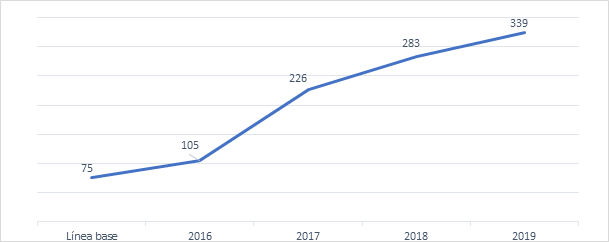 Gráfico. Número de niveles de información disponibles en la IDE de Bogotá a 31 de diciembre de 2019.Fuente: Gerencia IDECAAdemás de la disposición de nuevos niveles, IDECA trabajó en la actualización de los niveles ya dispuestos conforme a la temporalidad planeada. Para el año 2019 se actualizaron 84 niveles de los 57 datos proyectados para la vigencia, con la participación de entidades como la Secretaría de Seguridad, Convivencia y Justicia, Movilidad, Mujer, Catastro y Registraduría Distrital, entre otras.Como resultado, tal información se ha venido disponiendo a través de las diferentes plataformas, como la nueva Plataforma de Información Geográfica de Bogotá (https://www.ideca.gov.co), Mapas Bogotá (https://mapas.bogota.gov.co/) y Datos Abiertos (https://datosabiertos.bogota.gov.co) de manera integrada. Mapa de Referencia para el Distrito CapitalEl Mapa de Referencia como instrumento oficial de consulta se define como el «conjunto organizado de datos espaciales básicos, requeridos por la mayoría de las entidades de la Administración Distrital y la sociedad en general» . Este conjunto datos estandarizados tiene como propósito garantizar la unificación de la cartografía bajo estándares mínimos de calidad para integrar, intercambiar y usar la información del Distrito Capital.Es de resaltar, que este mapa es el resultado del trabajo conjunto entre las entidades productoras y/o custodias de información como: Secretaría Distrital de Planeación (SDP), Secretaría Distrital de Movilidad (SDM), Instituto de Desarrollo Urbano (IDU), Empresa de Acueducto, Alcantarillado y Aseo de Bogotá E.S.P. (EAAB), Servicios Postales Nacionales S.A. 4-72 y la Unidad Administrativa Especial de Catastro Distrital (UAECD); siendo esta última a través de IDECA quien tiene la responsabilidad de administrar este conjunto de objetos geográficos fundamentales, a través del procedimiento de Gestión de Datos de Referencia.Durante este cuatrienio, IDECA continúa administrando el Mapa de Referencia para Bogotá con el concurso de las entidades que hacen parte de este producto, disponiendo una versión actualizada cada 3 meses conforme a la frecuencia definida en el marco normativo, buscando el mejoramiento continuo a nivel de proceso, como su enriquecimiento y descentralización. A la fecha, se ha logrado la disposición de 15 versiones de Mapa de Referencia (cuatro versiones por anualidad), con 33 niveles de información y con una reducción en la frecuencia de actualización de 3 a 1 mes en sus seis (6) datos catastrales.En esta última vigencia 2019, se logró integrar como canal adicional de acceso a los datos de referencia, la Plataforma de Datos Abiertos de Bogotá (https://datosabiertos.bogota.gov.co/dataset/mapa-de-referencia), la cual opera bajo un esquema federado e interconectado con el Portal Nacional de Datos Abiertos Colombia (https://datos.gov.co), así mismo se dispone en la Plataforma de Información Geográfica para Bogotá (https://www.ideca.gov.co). En dicha plataforma se encuentra disponible para consulta, descarga y reutilización de la ciudadanía en general, las versiones históricas de Mapa de Referencia con corte anual desde el año 2011 y las versiones propias para el año 2019 en formatos: Geodatabase ESRI, GeoPackage y PostgreSQL-PostGIS. Es de resaltar que cada versión cuenta con su respectiva documentación técnica describiendo aspectos como: la especificación del producto, el modelo y la estructura de la base de datos, su esquema de representación y las pruebas de evaluación de calidad.Con relación a la descentralización de esta información, IDECA en el marco de la iniciativa de fortalecimiento de las capacidades técnicas y tecnológicas de las entidades productoras y custodias de información del Distrito Capital y en pro de la disposición de la información a través de medios que garanticen los criterios de interoperabilidad técnica y semántica, ha logrado a la fecha que 15 niveles de información sean dispuestos a través de servicios web geográficos de tipo ESRI-REST con capacidades Web Map Service (WMS) y Web Feature Service (WFS) por sus propios custodios, así: Unidad Administrativa Especial de Catastro Distrital (UAECD): Sector Catastral, Manzana, Lote, Construcción, Placa Domiciliaria y Tabla de Uso, los cuales ya cuentan con la notificación de interoperabilidad – Nivel 3, expedida por MinTIC.Secretaría Distrital de Planeación (SDP): Municipio, Localidad, Centro Poblado, Corregimiento y Suelo.Servicios Postales Nacionales 4-72: Código Postal de Bogotá D.C.Datos en custodia IDECA: Curvas de Nivel, Puntos Geodésicos y Nombre Geográfico.Lo anterior ha contribuido al interior de las entidades en:Reducción en los tiempos de estandarización y alistamiento de información.La implementación de herramientas que permitan la automatización de los procesos relacionados con el poblamiento de las Bases de Datos Geográficas.Disminución de la frecuencia de actualización y disposición de los datos. Promover el uso innovador de los datos para apoyar el desarrollo y mejora de productos y servicios.Publicación autónoma en la Plataforma de Datos Abiertos Bogotá para cada uno de los niveles de información del Mapa de Referencia en los formatos: Shapefile, DXF, GeoJSON, Geopackage y KMZ para los objetos geográficos y en los formatos DBF y CSV para los datos alfanuméricos De otra parte, IDECA con el propósito de enriquecer el Mapa de Referencia, buscando generar mayor valor sobre estos datos, de manera conjunta con las entidades productoras y/o custodias que aportan datos a este mapa, se han enfocado en la integración de información alfanumérica de interés para la Ciudad. En esta línea, en el último año se han obtenido los siguientes resultados: V.03.19: Inclusión a nivel del objeto “Lote”, la identificación de los lotes del distrito permitiendo a los usuarios reconocer aquellos predios que hace parte del área pública y que no están contenidos dentro de una manzana. V.06.19: Actualización de la estructura del objeto “Sitios de Interés” por el objeto “Nombre Geográfico”, con el propósito de implementar estándares internacionales que permitan la interrelación con otras bases de datos y la futura implementación de buscadores geográficos optimizando la búsqueda, consulta y recuperación de información.V.09.19: i) Inclusión de la tabla Predio, relacionada al objeto geográfico “Lote”, en la cual se encontrará información de: identificadores prediales, áreas de terreno y construcción, tipificación del predio, destinos económicos, usos y calificación; ii) Incorporación de la tabla “Estado Superficial”, relacionada al objeto geográfico “Calzada”, la cual corresponde a un indicador que permite dar el “Estado del tipo de superficie (categorizado en: bueno, regular y malo)” del Objeto “Calzada” mediante la realización de una evaluación superficial teniendo en cuenta el inventario de fallas del pavimento. Con lo anterior se consolida a la fecha 33 datos fundamentales para el Distrito Capital, es decir 4 adicionales a los de la vigencia 2015, los cuales serán de utilidad para múltiples usuarios.Actualización de los puntos geodésicos para la producción de cartografía de precisión para BogotáEn desarrollo del Convenio Administrativo No. 011 del 09 de noviembre de 2011 suscrito entre el Servicio Geológico Colombiano - SGC y la Unidad Administrativa Especial Catastro Distrital – UAECD, el cual tiene vigencia hasta el año 2021, al terminar el año 2015 se tenía:Tabla. Puntos geodésicos 2011, 2013 y 2015*Puntos reubicados, desaparecidos o que por temas de seguridad no fueron ocupados.Fuente: Gerencia IDECAUna vez materializadas las estaciones, periódicamente la UAECD y el Servicio Geológico Colombiano han venido adelantando la toma de datos (ocupación) con instrumental geodésico GNSS (Sistema Global de Navegación por Satélite) de alta precisión. En el transcurso del 2018 se actualizó la posición geográfica de 47 de las 51 estaciones de la Red Geodésica de Bogotá y durante 2019 se actualizó la posición geográfica de 44 de las 51 estaciones. Las estaciones restantes no pudieron ser actualizadas debido a inconvenientes en la ocupación por temas de seguridad. Tabla. Puntos geodésicos 2018 y 2019*Puntos reubicados, desaparecidos o que por temas de seguridad no fueron ocupados.Fuente: Gerencia IDECAPara la actualización de esta información, la UAECD realizó la gestión para la obtención de los permisos de los propietarios de los predios, así como la logística relacionada con el transporte del personal técnico y equipos a las estaciones programadas y la seguridad de éstos (vigilancia 24 horas durante los días de la ocupación). Además, suministró dos auxiliares de campo como apoyo en la instalación de los receptores.Hoy Bogotá cuenta con 44 puntos geodésicos actualizados, los cuales constituyen el insumo fundamental para la producción de información cartográfica de alta precisión en Bogotá. La entrega de información resultado del procesamiento de los datos en el Centro Nacional de Procesamiento Científico de Datos GNSS, se dispone en la plataforma IDECA. Consolidación y administración de información sobre ciudadanos de BogotáUna de las principales problemáticas de la Administración Distrital plasmada en el Plan de Desarrollo Distrital 2017-2020 “Bogotá Mejor Para Todos”, identifica que aún “las bases de datos y los sistemas de información del Gobierno Distrital no apuntan a consolidar una ciudadanía digital completa que facilite el accionar de la administración frente a las necesidades ciudadanas y la participación de los habitantes en la solución de sus problemas”. Conocer estas necesidades ciudadanas permitirán a las entidades de la Administración Distrital, no sólo crear una mayor cercanía con el ciudadano, sino encausar sus planes de acción para la creación y/o mejoramiento de servicios, beneficios y/ programas del Distrito. En este sentido, la actual administración consideró de gran importancia iniciar un proyecto orientado a lograr una caracterización de los usuarios, a partir de la información que hoy poseen y disponen las entidades, y que a través de la IDE de Bogotá se busca consolidar y potencializar, con las salvedades y/o restricciones vinculadas a dicha información, con el propósito, único y exclusivamente, del ejercicio de funciones públicas y administrativas de las entidades del Distrito Capital para el logro del cumplimiento de su objeto misional.Al cierre de la vigencia, se realizó la gestión de información para base de datos de ciudadanos, de nuevas entidades como:Secretaría General - Alta Consejería para los Derechos de las Víctimas la Paz y la Reconciliación, se adelantó el cargue de 236.325 registros asociados a la demografía de las víctimas registradas.Caja de Vivienda Popular, se enriqueció la base de datos con 7.517 registros relacionados con procesos de mejoramiento de barrios y vivienda, titulación y reasentamientos.Secretaría Distrital de Hacienda, se realizó el cargue de 7.675.826 registros asociados a información de contribuyentes de impuesto predial y de vehículos.Por otro lado, se gestionó la información de pensionados con el FONCEP y la de atención de ciudadanos de la UAECD. Cabe mencionar que la información anteriormente mencionada es utilizada y procesada de acuerdo con las condiciones establecidas por las entidades custodias.Información geográfica complementada con sensores remotosCon respecto a la meta “Complementar en 100.000 hectáreas la información geográfica de sensores remotos disponible en la Infraestructura de Datos Espaciales de Bogotá”, se recibió, validó y publicó ortofotomosaico del área urbana de Bogotá con resolución de 25cm (https://ideca.gov.co/recursos/mapas/ortoimagen-bogota-dc-2017), como resultado del convenio suscrito con la Fuerza Aerea Colombiana FAC, que representan 70.000 ha. A partir de lo manifestado por la FAC mediante oficio 201910420015731 del 04 de septiembre de 2019 en cuanto a las restricciones de volar a la altura requerida por el convenio, el 29 de noviembre se formalizó la terminación anticipada del convenio 361 de 2018 con la Fuerza Aérea Colombiana, el cual se encuentra en proceso de liquidación.Para culminar el logro de la meta se tienen avances respecto a los productos contratados mediante el Contrato 235 de 2018, se logró la aprobación de 128.336 ha correspondientes a dos de estos (fotografías aéreas y datos liDAR), así como el avance del 90,3% de los puntos de fotocontrol para iniciar proceso de ortorrectificación. Así mismo, se avanzó en la toma de aproximadamente 32.000 ha del área urbana de Soacha y bloque occidental del proyecto, información que al final de la vigencia 2019 no fue entregada a la supervisión para su revisión.Incrementar los usuarios de la información geográfica dispuestaCon respecto a la meta “Incrementar en 25.000 el número de usuarios del Portal de Mapas de Bogotá, con respecto a la vigencia anterior”, la Unidad emprendió varias acciones para robustecer la plataforma tecnológica, aumentar la difusión de los servicios y aplicaciones disponibles, así como mejorar la experiencia de acceso, consulta y funcionalidad, entre otros, de la plataforma de IDECA. Como resultado de esta estrategia, se logró un total de 1.195.347 usuarios, lo que corresponde a un 150,33% de la meta establecida 795.123 usuarios. (Línea base: 770.123 usuarios de la vigencia 2018 sobre la que se programaron 25.000 usuarios adicionales).Dentro de los 10 datos geográficos más consultados en Mapas Bogotá, para lo que va corrido del año 2019, se resaltan la Red CADE, RedCADE, Cicloparqueaderos Certificados, Direcciones Locales de Educación, Lote, Colegios, Placa Domiciliaria, Parques, Construcción, Puestos de Votación y Barrio Común (ver gráfico). Cabe mencionar que desde principios del año 2018 es posible monitorear cuáles son los datos más consultados por nuestros usuarios en Mapas Bogotá.Gráfico. Número de acceso a los datos geográficos más consultados en Mapas BogotáFuente: Google AnalyticsConforme a lo anterior, y resaltando el gran volumen de usuarios y acceso a los datos oficiales que se están presentando en Mapas Bogotá, así como las intermitencias que se estaban presentando en la disponibilidad de los servicios web geográficos dispuestos a través del Servidor de Mapas de la UAECD, durante el 2019 se desplegó una nueva arquitectura de alta disponibilidad y seguridad, que de acuerdo a pruebas iniciales de carga y estrés, soporta 150 usuarios concurrentes con máximo 50.000 peticiones. También se cuenta con unos sistemas para el monitoreo tanto de los servicios web geográficos (ArcGIS Monitor), como de la infraestructura tecnológica (FortiSIEM). Así mismo, a nivel de aplicación se monitorea errores, accesos y usos a través de Google Analytics.Fortalecimiento tecnológicoPara la entidad, es indispensable contar con un componente tecnológico robusto que soporte los procesos misionales y de apoyo. Para su fortalecimiento, se destacan las siguientes actividades:Fortalecimiento del hardware, software y conectividad:Ajustes para el ruteo de solicitudes al proceso de censo desde la atención al usuario con el propósito de permitir la gestión de solicitudes que se presenten durante la ejecución del censo predial.Se requirió considerar el registro de las radicaciones a nivel de solicitantes por cuanto el sistema no contemplaba las novedades de solicitantes de tipo personas jurídicas que requerían información adicional.Se han realizado ajustes sobre los procesos que se ejecutan durante las mutaciones de cambio de nombre, tomas de construcción, rectificaciones, revisiones de avalúo, autoavalúos, incorporaciones, englobes y desenglobes y sus reportes asociados para considerar nuevos elementos a mostrar en los reportes asociados.Se realizó la implementación de una nueva funcionalidad para realizar el cambio de nombre masivo a partir de una solicitud para predios en propiedades horizontales.Se realizó la implementación de la generación de archivos planos para identificar y hacer seguimiento a las radicaciones que se transfieren de una dependencia a otra.Se realizaron ajustes para la implementar pasos y actividades de la radicación que permitan identificar suspensiones de términos y condiciones.Se realizó la implementación de un conjunto de pasos de seguimiento para los avalúos comerciales, con el propósito de contar con un repositorio inicial de los avalúos comerciales que se gestionan por la entidad.Se realizaron ajustes al simulador de modelos de liquidación para las vigencias 2015 y 2016 para su aplicación en las mutaciones que afecten estos componentes de valores.Se realizó la implementación de una opción adicional para permitir la certificación masiva a partir de un listado de ciudadanos y agilizar la atención de estas peticiones.Se han requerido implementar reportes de seguimientos detallados de los profesionales que atienden radicaciones, con el propósito de validar rendimientos en la gestión de solicitudes.Se requirió ajustar el SIIC para poder adicionar el correo electrónico y la autorización de notificación electrónica posteriormente a la radicación inicial. Se realizaron ajustes a los servicios web dispuestos anteriormente, por cuanto deberían contemplar nueva información a disponer (información de ubicación, identificadores, información física y económica) para atender los convenios de intercambio de información con entidades de como CISA y VUR.Se realizaron ajustes y nuevas implementaciones de web services para la integración de la información del SIIC con la línea de producción cartográfica y apoyar la iniciativa de calidad del dato de dato único.Se realizaron los ajustes necesarios para la adopción del número único predial definido por el Instituto Geográfico Agustín Codazzi – IGAC, con lo cual se tiene una homologación del identificador que usa UAECD, con respecto al identificador del sistema de catastro nacional.Se realizaron ajustes, mejoras y complementos al traductor de direcciones que tiene la entidad en uso con el propósito de extender nuevas consideraciones a la estandarización de direcciones. En este punto es importante anotar, que el despliegue de este ajuste depende del área dueña de la información.Se realizó la implementación de la opción de cambio de nombre automático a partir del archivo de cargue remitidos por las oficinas de registro de la entidad, con lo cual se están reduciendo los procesos de mutaciones de cambios de nombre que ejecutan los profesionales del área misional y se actualiza de forma automática la entidad.SNR-Catastro: a la fecha se ha establecido un protocolo de intercambio de información para la actualización de cambios de nomenclatura, reduciendo con esto el número de trámite en ventanilla. En lo que respecta a cambios de nombre se optimizo el proceso, y se espera con esto la eliminación de trámite de cambio de nombre.Se estableció con la SNR un protocolo para la entrega de los archivos digitalizados de las escrituras públicas que generan las novedades de la SNR, esto nos permite mejorar los tiempos de respuesta para el trámite de englobes y desenglobes, para ello se habilito una consulta en línea a los usuarios de la Subgerencia de Información Física y Jurídica.Se implementó la funcionalidad de radicaciones masivas que a partir de un archivo plan genera las radicaciones automáticas, se integra con el sistema de correspondencia generando los oficios de respuesta y la planilla correspondiente.Se implementó del módulo integrado de liquidación de avalúos catastrales, integrado con el de sensibilidad y el componente geográfico.Se implementó la funcionalidad de certificaciones manuales, para que las entidades externas y funcionarios de la Unidad las puedan generar de manera automática.Se implementó la nueva arquitectura de transición de nuevo SIIC, en una primera fase los requerimientos no funcionales relacionados con seguridad, auditoria, reportes, microservicios, flujos, bandeja de trabajo.Se implementó la nueva versión de FOCA utilizado los nuevos componentes de software de la arquitectura de transición, orientada a aplicaciones WEB.A través del contrato realizado con el Consorcio Catastro S&S se realizó la implementación del certificado catastral (tienda virtual) que se hacía de forma manual, el cual le permite al usuario seleccionar la información requerida.A través del contrato realizado con el Consorcio Catastro S&S se realizó la implementación de tres (3) servicios web para el reporte de novedades de mutaciones a la Secretaría Distrital de Hacienda: predios nuevos incorporados en la base catastral por medio de la aplicación de mutaciones del proceso de conservación catastral, predios borrados de la base catastral por medio de la aplicación de mutaciones del proceso de conservación catastral y estructuras asociadas a los predios que mediante mutaciones se les modifica el avalúo catastral para la presente vigencia.Se realizó la implementación del módulo de radicaciones masivas: El cual permite el registro masivo de radicaciones provenientes de correspondencia y la generación de su correspondiente radicado y papeleta de radicación en el SIIC, así como la transferencia a la dependencia destino, generación del Externo-Enviado (EE) y cierre del Externo-Recibido (ER) de entrada en CORDIS.Se implementó el procedimiento de control de calidad, mutaciones e integración con el componente geográfico del aplicativo de captura en terreno CT.Se implementó el uso de captura en campo para el proceso de conservación de la entidad y vinculado al gestor de trámites de la entidad.Se implementó la integración con la línea de producción cartográfica para cumplir con los lineamientos de unificación del dato único.Durante la vigencia 2019 y a través del contrato realizado con el Consorcio Catastro S&S se realizó mantenimiento correctivo sobre el aplicativo.Fortalecimiento del subsistema de gestión de seguridad de la información, continuidad del negocio y gobierno digitalPara el fortalecimiento del Subsistema de gestión de seguridad de la información – SGSI y la actualización del Subsistema de Continuidad del Negocio – SGCN se han realizado las siguientes acciones:A nivel del subsistema de seguridad de la información:  Contratación de recurso humano especializado para la ejecución de las actividades proyectadas a la aplicación del Subsistema de Gestión de Seguridad de la Información, con el objeto de identificar las acciones a trazar en el desarrollo de la mejora continua y la instrumentalización de los controles de seguridad de la información de forma efectiva.Ejecución de actividades de sensibilización en seguridad de la información a toda la UAECD.Definición y ejecución de un plan anual acorde al modelo de seguridad y privacidad de la información- MSPI, alineado con la Norma Técnica Colombiana ISO 27001 y la estrategia de Gobierno en línea del MINTIC. Contratación de un recurso humano especializado en protección de datos personales quien funge actualmente como Oficial de protección de datos personales.Implementación del Programa Integral de protección de datos personales.Cierre de la brecha identificada con la implementación de controles del Anexo A de la norma ISO 27001.Elaboración de un plan de trabajo para la instrumentalización mensual de controles de seguridad de la información, acorde a la norma ISO 27001.Actualización de los procedimientos de Gestión de Activos y Gestión de Riesgos, en el marco de la seguridad de la información.Diseño de la metodología para la gestión de riesgos de activos y avance en su implementación. Identificación de los activos de información y activos tipo hardware, software, servicios y conocimiento y la valoración en cuanto a la confidencialidad, integridad y disponibilidad para todos los procesos de la entidad.Actualización del autodiagnóstico del Modelo de Seguridad y Privacidad de la Información - MSPI y la declaración y aplicabilidad de controles de seguridad de la información.A nivel de la implementación de la estrategia de gobierno en línea se tienen los siguientes logros y avances:Participación: Como resultado de la inclusión de las herramientas electrónicas, se han impulsado actividades de participación ciudadana por ejemplo la rendición de cuentas y la entrega de información por parte de la Unidad a las entidades cabeza del sector.Colaboración: Se han realizado capacitaciones a los funcionarios respecto cómo la innovación abierta es un elemento importante en la gestión de la unidad.Servicios centrados en el usuario: Se ha actualizado el documento de caracterización de usuarios y se generó caracterización por un trámite. Se continua con la medición de la satisfacción del usuario incluyendo más elementos que ayudan en la mejora constantes de todos los servicios electrónicos.Se realizó la puesta en producción de las páginas web de IDECA, Catastro Bogotá e Intranet. Sistema integrado de PQRD:  Gracias a que se cuenta con la plataforma de SDQS hoy Bogotá te Escucha, se tiene preparado el portal web para que las solicitudes que se generan desde la web se integren a la misma plataforma.Trámites y servicios en línea La mejora constante de catastro en línea (Ventanilla virtual de Catastro) ha dado como paso el inicio y desarrollo del nuevo catastro en línea, esto teniendo en cuenta los elementos importantes como accesibilidad, usabilidad y experiencia de usuario sobre esta plataforma.De igual forma hacer parte de la Ventanilla Virtual de la Construcción ha disminuido los tiempos de respuesta en la cadena de trámites de la construcción.Arquitectura - Estrategia de TISe ha venido actualizando la documentación referente al PETI anualmente y se inició en el proceso de homologar e implementar con la nueva guía propuesta por MinTIC.Gobierno de TI  Se han incluido en el esquema de Gobierno de TI, políticas, procesos, indicadores, roles y responsabilidades, todos definidos dentro de la estructura organizacional.De igual forma se ha ampliado las compras a través de la plataforma de Colombia Compra Eficiente.Para todos los contratos se establece una política de transferencia de conocimiento hacia la entidad.Información  Se han actualizado y compilado los catálogos de servicios de TI, sistemas de información y servicios tecnológicos de la entidad.Se han establecido múltiples convenios de intercambio de información diferentes actores (público y privado) unos de esos son CENTRAL DE INVERSIONES S. A. – CISA, el Comando de Reclutamiento - COREC, dando como resultado mejoras en la prestación de nuestro servicio a la ciudadanía y otras entidades y el Superintendencia de Notariado y Registro.Sistemas de InformaciónSe han incorporado dentro de los contratos de desarrollo de sistemas de información, cláusulas para realizar transferencia de derechos de autor.Se han incorporado las recomendaciones de estilo y usabilidad a los portales web y al nuevo catastro en línea.Se han incluido nuevas funcionalidades a los sistemas actuales, gracias al proceso de articulación con las otras áreas de la entidad, donde se busca la mejora continua en la gestión interna.Se realizan periódicamente mantenimientos preventivos y correctivos sobre la infraestructura Tecnológica de TI.Servicios TecnológicosLa Entidad tiene implementado y actualizado un programa de correcta disposición final de los residuos tecnológicos.Se realiza continuamente el seguimiento a los Acuerdos de Nivel de Servicio (ANS) de los servicios tecnológicos prestados por terceros.Se amplio la mesa de servicio a otras áreas (Comunicaciones y Oficina Asesora Jurídica) para que hicieran uso de dicha herramienta.Uso y ApropiaciónSe participó en el Concurso de Máxima Velocidad de 2017 y 2018, obteniendo el primer puesto en la categoría de Otras entidades territoriales, este es un logro de toda la entidad dado que es una forma de demostrar que se ha venido trabajando en el cumplimiento de la estrategia de Gobierno en Línea (ahora Política de Gobierno Digital), de igual forma en este momento estamos participando en la edición 2019.Seguridad y Privacidad de la InformaciónDefinición de marco de seguridad y privacidad de la Entidad       Se ha generado un diagnóstico del Modelo de Seguridad y Privacidad de la Información (MSPI).  Ser realizó el diagnóstico de toda la infraestructura (software y hardware) de la entidad, en el plan se continúa trabajando en el plan de direccionamiento. Todo esto ha venido siendo registrado en la plataforma que MinTIC entregó para dicha transición.La entidad cuenta con el inventario de activos de información e Índice de Información Clasificada y Reservada, publicado tanto en el portal web de la entidad, como en la plataforma de datos abiertos de la nación.Implementación del plan de seguridad y privacidadSe han realizado avances en la identificación de riegos según el plan de tratamiento de riesgos.Se vienen realizando periódicamente capacitaciones, sensibilizaciones y en general divulgación sobre las temáticas del modelo de gestión de seguridad de la información establecido para la entidad.Se publicaron los activos de información 2019.Se publicó la resolución de activos de información.Monitoreo y mejoramiento continuoLa entidad cuenta con actividades para el seguimiento, medición, análisis y evaluación del desempeño de la seguridad y privacidad.A nivel del subsistema de continuidad del negocio:Actualización de la metodología para el Análisis de Impacto al Negocio (BIA)Actualización de la metodología para el Análisis de Riesgos (RA).Estudio de viabilidad tanto financiero como técnico para la solución de software que permite gestionar los dos Subsistemas SGSI y SGCN.  Actualización del Análisis de Financiero en la UAECD en caso de una interrupción del servicio.Transferencia de conocimiento como Implementador Líder ISO22301:2012 a diez (10) funcionarios, cubriendo todos los aspectos fundamentales de la norma internacional ISO22301:2012, con certificación internacional.Política copias de respaldoIntegración del Subsistema de continuidad del negocio (SGCN) con la metodología de la Estrategia Institucional de respuesta e emergencias (EIR) del IDIGERActualización y Socialización de los Planes de continuidad (BCP)Actualización y Socialización de los Planes de recuperación (DRP)Equipos de recuperación articuladosPolítica de continuidad Actualizada y SocializadaMapa de ruta SGCN (2019-2022)Ejercicios y Pruebas sobre la estrategia y Planes de continuidad de la UAECDPrograma de Planes y EjerciciosPrograma de Capacitación y SocializaciónPrograma de comunicación y sensibilizaciónFortalecimiento de la gestión comercial en la UAECDDado que Unidad Administrativa Especial de Catastro Distrital es una entidad generadora de información predial que se encuentra al día gracias a los procesos de conservación y de actualización catastral anual y como efecto de la calidad y oportunidad de la información predial, así como la experiencia y conocimiento en temas catastrales, la entidad avanzó en fortalecer su capacidad de generar ingresos para llegar a ser una entidad autosuficiente.  Durante el cuatrienio 2016-2019, la Unidad ha mejorado su capacidad para generar ingresos propios por medio de la venta de productos y servicios; en este sentido, implementó la tienda virtual, firmó contratos con diferentes entidades para la realización de avalúos comerciales y de prestación de servicios, donde la Unidad pone a disposición su experiencia y conocimiento, lo cual le ha permitido obtener en el cuatrienio ingresos por valor de $17.015,7 millones, superando la meta establecida inicialmente. ($14.000 millones). 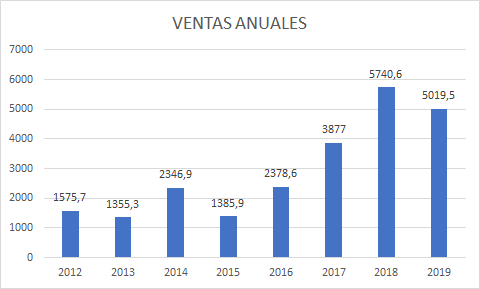 Gráfico. Generación de ingresos 2012 a 2019Fuente: Subgerencia Administrativa y FinancieraPara lograr los resultados esperados,  se fortalecieron las relaciones comerciales con los clientes de la Unidad que venían demandando la elaboración de avalúos comerciales, llegando a suscribir durante el cuatrienio un total de 41 contratos con entidades del orden nacional, territorial y distrital para elaboración de avalúos comerciales, indemnizatorios, de renta y de referencia.  Otra de las acciones emprendidas por la Unidad para el cumplimiento de la meta de ingresos, corresponde a la línea de servicio de apoyo técnico, asesoría y analítica, donde la entidad pone al servicio su experiencia y conocimiento en trabajos de campo para recolección de información y en  Infraestructuras de Datos Espaciales, lo que ha representado beneficios no solo económicos para la Unidad sino para las entidades del orden distrital, regional y nacional con las cuales se  suscribieron un total de 12 contratosCatastro Bogotá comparte su experiencia contribuyendo en la implementación del catastro nacional con enfoque multipropósito.Este componente de inversión le aporta al cumplimiento de la meta denominada “Compartir con 10 entes territoriales e instituciones el conocimiento y capacidad de catastro para capturar, integrar y disponer información.”, la cual tuvo un cumplimiento del 100%, gracias a: IDE Regional Se adelantaron esfuerzos para el desarrollo de una Infraestructura de Datos Espaciales Regional –IDE Regional para recopilar y utilizar información geográfica para la toma de decisiones en temas de interés general como el ordenamiento territorial, la movilidad, el emprendimiento, los servicios públicos y las políticas públicas, que busca beneficiar a los municipios de Bojacá, Cajicá, Cáqueza, Chía, Choachí, Chocontá, Cogua, Cota, El Rosal, Facatativá, Funza, Fusagasugá, Gachancipá, Gachetá, Girardot, Guaduas, Guatavita, La Calera, La Mesa, Madrid, Medina, Mosquera, Nemocón, Pacho, San Juan de Rioseco, Sesquilé, Sibaté, Soacha, Sopó, Subachoque, Sutatausa, Tabio, Tausa, Tenjo, Tocancipá, Ubaté, Villeta, Zipaquirá y Bogotá D. C. Captura equipamientos comunales en propiedad horizontalSe suscribió el contrato interadministrativo 132 de 2018 con la Secretaría Distrital de Planeación, cuyo objeto es “Recolectar la información de equipamientos comunales de una muestra de lotes en propiedad horizontal, hasta con 10 unidades habitacionales, como insumo del ajuste de la propuesta metodológica de estratificación socioeconómica urbana de Bogotá D.C”., realizando el levantamiento de información de 14.268 predios, de acuerdo a las variables definidas, su consolidación y respectivo análisis estadístico. Avalúos comerciales Durante el año 2019, se gestionaron 6.604 avalúos comerciales para entidades que solicitaron el servicio, en desarrollo de sus proyectos, donde de las solicitudes recibidas se concentran en tres (3) Entidades como son: el Instituto de Desarrollo Urbano, la Empresa de Renovación y Desarrollo Urbano y la Empresa de Acueducto y Alcantarillado de Bogotá, que tienen bajo su responsabilidad realizar la gestión inmobiliaria para la ejecución de proyectos de alto impacto para la ciudad, tales como la Troncal Séptima y la Primera Línea del Metro, Avenida Centenario, el Plan Parcial de Renovación Urbana San Bernardo y el Proyecto integral de renovación urbana Voto Nacional-La Estanzuela,  zonas de manejo y protección ambiental, entre otros; siendo la UAECD un aliado estratégico para el cumplimiento del Plan de Desarrollo “Bogotá Mejor para Todos”.Los resultados obtenidos a través de esta gestión han permitido compartir el conocimiento, experticia y capacidad técnica en materia catastral al servicio público de las demás entidades y entes territoriales, y a su vez fortalecer las finanzas de la Unidad.  Así mismo, permitirá la recopilación, georeferenciación y utilización de información vital para la toma de decisiones en temas de interés general como el ordenamiento territorial, la movilidad, el emprendimiento, los servicios públicos y las políticas públicas.PROYECTO DE INVERSIÓN 1180: AFIANZAR UNA GESTIÓN PÚBLICA EFECTIVA:La gestión desarrollada por la entidad a través de la ejecución de este proyecto se relaciona a continuación:Componente de Gestión integral y mejoramiento de procesos: Este componente involucra las siguientes metas:Implementar un (1) Esquema de Comunicación con grupos de interésDurante el cuatrienio y de manera anual se generaron esquemas de comunicación en la Unidad que permiten de manera interna la socialización de los aspectos relacionados con la cultura institucional, la identidad corporativa y el fortalecimiento del conocimiento; es así como se promovió la participación de los servidores en las actividades orientadas a ellos en el marco de los objetivos estratégicos y valores de la Entidad  Con relación al componente de comunicación externa la Entidad definió como objetivo principal de trabajo: "Reflejar con fidelidad a Catastro como entidad que genera valor a partir de la información y que cuenta con un equipo de trabajo dispuesto, dinámico e innovador", para esto se escribieron y gestionaron boletines y noticias, con información destacada de Catastro; se trabajó en la atención del público externo (redes sociales y medios de comunicación), se resolvieron las mesas de servicio con requerimientos para publicación en la Web; se publicaron  varias notas sobre el trabajo que realiza la entidad. También se actualizó la página Web con información sobre los trámites y servicios que ofrece la entidad y su misionalidad en temas como: Censo Inmobiliario, la Infraestructura de Datos Espaciales - IDECA,  Datos Abiertos y Geográficos; visitas a comunidades, Transparencia y Plan Anticorrupción entre otros.  Durante 2019, se realizaron diseños para piezas de comunicación interna y externa, se realizó el FORO Bogotá Crece, en el cual se dio a conocer los resultados del Censo Inmobiliario de la vigencia 2019. De igual forma se hizo el lanzamiento del nuevo Catastro en línea, se brindó apoyo a los requerimientos de comunicación de las dependencias de la Unidad, se divulgaron las funcionalidades de la plataforma Mapas Bogotá.Mantener 1 Sistema de Gestión Integral en la entidadCon el fin de mantener el SGI en la Unidad, se realizó la actualización y mejora permanente de la documentación de los procesos que hacen parte de la cadena de valor acorde con las necesidades identificadas, así como el seguimiento de los indicadores y seguimiento de los mapas de riesgos por proceso. Respecto a la Implementación del Modelo Integrado de Planeación y gestión, se realizó seguimiento al plan de trabajo de implementación del modelo. Se obtuvo la recertificación en ISO 9001:2015 con SGS y se desarrollaron las auditorías internas de calidad a todos los procesos en el marco del Plan Anual de Auditorías. De otro lado se cuenta con los parámetros del modelo de costos ajustado al nuevo marco normativo contable y a su distribución al interior de la entidad. Con relación al tema contractual se establecieron controles en las diferentes etapas del proceso contractual con el fin de prevenir el riesgo legal en el desarrollo de los trámites que adelanta la Entidad.Automatizar 6 procedimientos que apoyan la misión de la Unidad: Durante el cuatrienio y a partir de un proceso de innovación, se elaboraron y aprobaron prototipos que permitieron automatizar actividades de los siguientes procedimientos: Reconocimiento predial, Actualización cartográfica masiva, Certificación de Cabida y linderos, Captura y ajuste de ofertas del mercado inmobiliario y Avalúos Comerciales.  Igualmente, se desarrolló un formulario que brinda soporte a los usuarios en la radicación de trámites a través de Catastro en Línea y se desarrolló e implementó el aplicativo Captura de terreno - CT, el cual permite gestionar la ficha de la visita técnica que realizan los servidores de la entidad. Específicamente, durante el 2019 se realizó la implementación de los componentes no funcionales para la automatización de los procedimientos "Captura y ajuste de ofertas del mercado inmobiliario" y "Avalúos Comerciales".  Para el primer procedimiento se realizó la gestión del desarrollo y el paso a producción de los componentes: planeación, cargue ofertas y asignación, llamadas y control de calidad, fuentes secundarias, depuración de ofertas y reportes; mientras que, para el segundo se realizó la gestión del desarrollo y el paso a producción de las funcionalidades: lucros, tipologías constructivas, novedades, reportes de seguimiento. Adicionalmente, se realizó la gestión del desarrollo y pruebas parciales de aceptación para el procedimiento:  "Desenglobe - Englobe - NPH"Componente Atención y servicio al ciudadano:Implementar al 100% solución tecnológica para la atención de los requerimientos de los ciudadanos: Durante el cuatrienio, se realizó la gestión del desarrollo del nuevo catastro en línea y la Tienda Virtual Fase I, igualmente, se realizó la implementación de los prototipos para la bodega de datos.En la vigencia 2019 se realizó el lanzamiento del nuevo catastro en línea, de igual forma se realizó el lanzamiento de la Tienda Virtual Fase I  en la cual se encuentran disponibles para la venta de los productos: Manzanas Catastrales y Certificados a terceros. Por otra parte, se realizó la gestión del desarrollo y el paso a producción de las funcionalidades para la Tienda Virtual Fase II, se incluyeron los siguientes planos como productos: 1:5000, Bogotá, Localidad, Topográfico.Mejorar en 30% el nivel de confianza ciudadana en la entidad:Para el cuatrienio comprendido por las vigencias 2016 a 2019 se tiene:CANAL PRESENCIAL: El número de servicios atendidos en los seis (6) superCADES donde la Unidad corresponde a 998.591 peticiones. CANAL VIRTUAL: El número de certificaciones catastrales expedidas asciende a  1.503.666, el número de certificaciones Censo Inmobiliario 824.163, peticiones contestadas a través de contáctenos 34.425  y 8.549 solicitudes resultas a través del  sistema Bogotá te Escucha.CANAL ESCRITO: El número de solicitudes efectuadas a través de oficios corresponde a 35.575.CANAL TELEFONICO: El número de atenciones corresponde a 92.024 llamadas. Para el cumplimiento de la meta  y en aras de aumentar el nivel de confianza ciudadana, se realizaron las siguientes acciones durante 2019:CANAL PRESENCIAL: El número de servicios atendidos  en los seis (6) superCADES donde la Unidad tiene cobertura corresponde a  250.850 tramites. CANAL VIRTUAL: El número de certificaciones catastrales expedidas  es de 588.641, número de certificaciones de inscripción al censo catastral 129.876 y 458.765 certificaciones catastrales, 6.327 correos contestados a través de contáctenos y 3.553 solicitudes resultas mediante el sistema Bogotá te Escucha.CANAL ESCRITO: El número de CORDIS contestados corresponde a 13.121 oficios de respuesta.CANAL TELEFONICO: El número de atenciones corresponde a 19.696 llamadas.Fortalecer cuatro (4) espacios de participación ciudadana en el distrito:Durante lo corrido del cuatrienio se han desarrollado varios espacios de participación, así:Se dispuso la aplicación “Bogotá Cambia”​, la cual es una aplicación colaborativa de la dinámica urbana, creada para capturar y reportar transformaciones de la ciudad con fotos georreferenciadas por GPS, integradas a un mapa de la ciudad​; ​ en ​ella​​, cada registro aporta a complementar la información del censo inmobiliario, a través de esta herramienta se obtuvieron 669 registros reportados: 542 nuevas construcciones, 91 demoliciones, 6 cambios de uso residencial a institucional, 29 cambios de uso residencial a comercial y 1 cambio de uso comercial a residencial.Se definió un espacio de participación, correspondiente a una investigación cualitativa orientada a identificar y analizar, los principales factores que evalúan vendedores y compradores de inmuebles en la ciudad de Bogotá, determinantes en su disposición a pagar (compradores) o precio aceptable (vendedores). Para el cumplimiento del objeto, se definieron 14 grupos a los cuales se les aplicaron las siguientes herramientas cualitativas: 19 focus group, 9 estudios de caso y 21 entrevistas a profundidad.​ Se desarrolló un espacio de participación colaborativa con miembros de la comunidad de IDECA, estudiantes universitarios y funcionarios de la UAECD, con el fin de crear un ambiente de pruebas para el rediseño del portal web de la Infraestructura de Datos Espaciales para el Distrito Capital ‐ IDECA, los participantes respondieron la encuesta virtual de caracterización de usuarios, en la cual se recibieron aportes que fueron tenidos en cuenta en el proceso de rediseño de la plataforma de información geográfica de Bogotá.Durante el  2019, se realizaron visitas a los puntos de atención de los supercades, con el fin de socializar con los usuarios el funcionamiento de Catastro en Línea y así mismo atender sus inquietudes. Igualmente, se realizaron las visitas a diferentes localidades en las cuales se atendieron inquietudes de los usuarios sobre avalúos, exención por actos terroristas y cabida y linderos y reuniones con las iglesias teniendo en cuenta la nueva normatividad al respecto.  Se desarrolló el foro Bogotá Crece y se han dado respuesta a los requerimientos recibidos a través de la aplicación de unas encuestas durante los eventos del plan de participación ciudadana. De otra parte, brindó atención a propietarios de predios del culto Canaima y María Paz.3.   EJECUCIÓN PRESUPUESTAL PROYECTOS DE INVERSIÓNLa ejecución del Presupuesto de Gastos de Inversión para la vigencia 2019, correspondiente a los proyectos de inversión del Plan Distrital de Desarrollo 2016 – 2020 Bogotá Mejor Para Todos es la siguiente:Tabla. Ejecución presupuestal – Inversión Directa vigencia 2019	Fuente: PREDISAvance físico y financiero de proyectos de inversiónLa ejecución presupuestal y de las metas de los proyectos del plan de desarrollo Bogotá Mejor para todos, fue el siguiente:Tabla. Avance físico proyecto de inversión 0983 - Capturar, integrar y disponer información geográfica y catastral para la toma de decisionesFuente: SEGPLAN Tabla. Avance financiero proyecto de inversión 0983 - Capturar, integrar y disponer información geográfica y catastral para la toma de decisionesFuente: SEGPLAN. Cifras en millones de pesos corrientes. Tabla. Avance físico proyecto de inversión 1180 – Afianzar una gestión pública efectiva Fuente: SEGPLAN Tabla. Avance financiero proyecto de inversión 1180 – Afianzar una gestión pública efectiva Fuente: SEGPLAN ANEXOSSeguimiento al Plan de Acción Componente de Inversión a 31 de diciembre de 2019 – Reporte SEGPLANSeguimiento al Plan de Acción Componente de Gestión a 31 de diciembre de 2019 – Reporte SEGPLANSeguimiento al Plan de Acción Componente de Actividades a 31 de diciembre de 2019 – Reporte SEGPLAN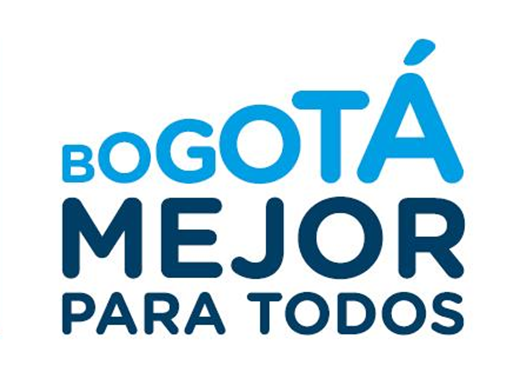 VIGENCIAÁREA TOTAL CONSTRUIDA 
(METROS CUADRADOS)NÚMERO DE PREDIOSDIFERENCIA ÁREA TOTAL CONSTRUIDA 
(METROS CUADRADOS) VS. VIGENCIA ANTERIORDIFERENCIA EN NÚMERO DE PREDIOS VS. VIGENCIA ANTERIOR2010235.220.3432.140.409DIFERENCIA ÁREA TOTAL CONSTRUIDA 
(METROS CUADRADOS) VS. VIGENCIA ANTERIORDIFERENCIA EN NÚMERO DE PREDIOS VS. VIGENCIA ANTERIOR2011242.997.8112.213.9817.777.46873.5722012248.509.0742.269.2525.511.26355.2712013252.537.4182.326.9684.028.34457.7162014264.484.6622.384.39011.947.24457.4222015269.840.8312.429.2385.356.16844.8482016274.089.1682.481.7064.248.33752.4682017278.421.4002.543.2904.332.23261.5842018283.240.6782.587.2264.819.27843.9362019287.325.4052.643.6664.084.72756.4402020292.030.6892.681.8864.705.28338.220ÁREA CONSTRUIDA (MTS.2)VIGENCIAVIGENCIAVIGENCIAVIGENCIAVIGENCIAÁREA CONSTRUIDA (MTS.2)20162017201820192020  Por predios existentes 1.363.662388.697643.877608.414762.400  Por predios borrados1.674.5762.010.4671.571.8972.081.7331.927.342Disminución de área (demolición o englobe)3.038.2382.399.1642.215.7742.690.1472.689.742Por predios sobrantes4976.0186971.3401.262Por predios recuperados418.8063.8313.9374.86746.471Por predios existentes2.975.9543.014.6493.789.9803.079.5594.675.418Por predios nuevos3.891.3203.706.8983.240.4403.689.1082.673.136Área nueva incorporada7.286.5766.731.3967.035.0536.774.8737.395.026Área neta incorporada vigencia 20204.248.3384.332.2324.819.2794.084.7264.705.283 TOTAL ÁREA CONSTRUIDA274.089.168278.421.400283.240.679287.325.405292.030.689LOCALIDADPREDIOS% PARTICIPACIÓNSuba103.07519%Usaquén86.49216%Kennedy56.59011%Chapinero39.8047%Engativá39.4497%Bosa33.2636%Fontibón32.2916%Ciudad Bolívar23.1124%Teusaquillo16.4293%Usme15.0293%San Cristóbal14.5393%Santa Fe14.0603%Puente Aranda13.4783%Rafael Uribe Uribe13.2732%Barrios Unidos12.5722%Los Mártires7.8591%Tunjuelito5.2191%Antonio Nariño4.3411%La Candelaria2.7601%Sumapaz1610%IVIUR AÑO DE APROBACIÓNAÑO DE APROBACIÓNAÑO DE APROBACIÓNAÑO DE APROBACIÓNAÑO DE APROBACIÓNAÑO DE APROBACIÓNIVIUR 201420152016201720182019Residencial 13,00%3,30%3,00%8,80%6,61%4,20%Residencial 23,00%3,30%3,00%8,80%6,61%4,20%Residencial 33,00%3,30%3,00%8,80%6,61%4,20%Residencial 43,80%5,40%3,00%8,80%6,61%4,20%Residencial 55,60%5,40%3,00%8,80%6,61%4,20%Residencial 64,10%5,40%3,00%8,80%6,61%4,20%Comercial10,80%8,00%3,00%8,80%6,61%4,20%Industrial18,60%10,00%3,00%8,80%6,61%4,20%Lotes (No Edificados)26,20%15,00%3,00%8,80%6,61%4,20%Otros11,00%12,00%3,00%8,80%6,61%4,20%Depósitos y Parqueaderos19,80%17,00%3,00%8,80%6,61%4,20%Rural7,00%3,00%2,30%-2,70%-2,30%PUNTOS GEODÉSICOS 201120132015Construidos204251Actualizados42348Sin actualizar*003PUNTOS GEODÉSICOS 20182019Construidos5151Actualizados4744Sin actualizar*47Millones $CÓDIGORUBRO PRESUPUESTO ASIGNADO DEFINITIVO COMPROMISOS A 31 DE DICIEMBRE% DE EJECUCIÓN3.3.1.15.BOGOTÁ MEJOR PARA TODOS$ 18.875$ 18.55798.32%3.3.1.15.07Eje transversal Gobierno legítimo, fortalecimiento local y eficiencia$ 18.875$ 18.55798.32%3.3.1.15.07.42Programa Transparencia, gestión pública y servicio a la ciudadanía$ 1.845$ 1.84299.8%3.3.1.15.07.42.1180Proyecto Afianzar una gestión pública efectiva$ 1.845$ 1.84199.8%3.3.1.15.07.44Programa Gobierno y ciudadanía digital$ 17.030$ 16.71598.16%3.3.1.15.07.44.0983Proyecto Capturar, integrar y disponer información geográfica y catastral para la toma de decisiones$ 17.030$ 16.71598.16%COMPONENTES DEL PROYECTOCOMPONENTES DEL PROYECTOMETAS DEL PROYECTOMAGNITUD DE METAMAGNITUD DE METAMAGNITUD DE METAMAGNITUD DE METAMAGNITUD DE METAMAGNITUD DE METACOMPONENTES DEL PROYECTOCOMPONENTES DEL PROYECTOMETAS DEL PROYECTO201620172018201920201Información geoespacial al servicio del ciudadano (Infraestructura de Datos Espaciales de Bogotá - IDECA)Incorporar 175 niveles de información geográfica de Bogotá y sus áreas de interés integrada en la plataforma IDECA incluyendo la información de infraestructura y redes, dinámica de construcción, población e inversión pública. P1565175 No aplicaNo aplica 1Información geoespacial al servicio del ciudadano (Infraestructura de Datos Espaciales de Bogotá - IDECA)Incorporar 175 niveles de información geográfica de Bogotá y sus áreas de interés integrada en la plataforma IDECA incluyendo la información de infraestructura y redes, dinámica de construcción, población e inversión pública. E30121208No aplica No aplica 1Información geoespacial al servicio del ciudadano (Infraestructura de Datos Espaciales de Bogotá - IDECA)Incrementar en 25.000 el número de usuarios del Portal de Mapas de Bogotá, con respecto a la vigencia anterior.P025.00025.00025.00025.0001Información geoespacial al servicio del ciudadano (Infraestructura de Datos Espaciales de Bogotá - IDECA)Incrementar en 25.000 el número de usuarios del Portal de Mapas de Bogotá, con respecto a la vigencia anterior.E019.725302.977425.2241Información geoespacial al servicio del ciudadano (Infraestructura de Datos Espaciales de Bogotá - IDECA)Complementar en 100.000 hectáreas la información geográfica de sensores remotos disponible en la Infraestructura de Datos Espaciales de Bogotá.P00100.000100.00001Información geoespacial al servicio del ciudadano (Infraestructura de Datos Espaciales de Bogotá - IDECA)Complementar en 100.000 hectáreas la información geográfica de sensores remotos disponible en la Infraestructura de Datos Espaciales de Bogotá.E00070.0001Información geoespacial al servicio del ciudadano (Infraestructura de Datos Espaciales de Bogotá - IDECA)Mantener actualizado el 30 % de las capas de información geográfica de la IDE de BogotáP00020%30%1Información geoespacial al servicio del ciudadano (Infraestructura de Datos Espaciales de Bogotá - IDECA)Mantener actualizado el 30 % de las capas de información geográfica de la IDE de BogotáE00029.47%2Gestión de la Información catastral con fines multipropósito (Censo Inmobiliario de Bogotá)Actualizar anualmente el 100% del área urbana respecto de los cambios identificados en los aspectos físicos, jurídicos y económicos de los predios.P100%100%100%100%100%2Gestión de la Información catastral con fines multipropósito (Censo Inmobiliario de Bogotá)Actualizar anualmente el 100% del área urbana respecto de los cambios identificados en los aspectos físicos, jurídicos y económicos de los predios.E100%100%100%100% 2Gestión de la Información catastral con fines multipropósito (Censo Inmobiliario de Bogotá)Actualizar el 100% del área rural respecto de los cambios identificados en los aspectos físicos, jurídicos y económicos de los predios.P6%94%No aplicaNo aplicaNo aplica2Gestión de la Información catastral con fines multipropósito (Censo Inmobiliario de Bogotá)Actualizar el 100% del área rural respecto de los cambios identificados en los aspectos físicos, jurídicos y económicos de los predios.E6%94%No aplicaNo aplicaNo aplica3Fortalecimiento tecnológicoContar con el 100% del hardware, software y conectividad que soporte la operación de la entidad.P20%22%21,8%20%20%3Fortalecimiento tecnológicoContar con el 100% del hardware, software y conectividad que soporte la operación de la entidad.E18%20,2%21,8%20%3Fortalecimiento tecnológicoCumplir en un 100% los plazos establecidos por la estrategia de gobierno en línea.P0%100%100%100%100%3Fortalecimiento tecnológicoCumplir en un 100% los plazos establecidos por la estrategia de gobierno en línea.E0%67,8%100%100%4Fortalecimiento de la gestión comercial en la UnidadGenerar $15.700 millones por concepto de ventas de productos y servicios en el periodo 2016-2020P2.0003.0003.0003.4053004Fortalecimiento de la gestión comercial en la UnidadGenerar $15.700 millones por concepto de ventas de productos y servicios en el periodo 2016-2020E2378387757405.0195Catastro Bogotá comparte su experiencia contribuyendo en la implementación del catastro nacional con enfoque multipropósitoCompartir con 10 entes territoriales el conocimiento y capacidad de catastro para capturar, integrar y disponer información.P223115Catastro Bogotá comparte su experiencia contribuyendo en la implementación del catastro nacional con enfoque multipropósitoCompartir con 10 entes territoriales el conocimiento y capacidad de catastro para capturar, integrar y disponer información.E233 1COMPONENTES DEL PROYECTOCOMPONENTES DEL PROYECTOMETAS DEL PROYECTORECURSOS VIGENCIARECURSOS VIGENCIARECURSOS VIGENCIARECURSOS VIGENCIARECURSOS VIGENCIARECURSOS VIGENCIACOMPONENTES DEL PROYECTOCOMPONENTES DEL PROYECTOMETAS DEL PROYECTO              2016              20162017201820191Información geoespacial al servicio del ciudadano (Infraestructura de Datos Espaciales de Bogotá - IDECA)Incorporar 175 niveles de información geográfica de Bogotá y sus áreas de interés integrada en la plataforma IDECA incluyendo la información de infraestructura y redes, dinámica de construcción, población e inversión pública. P $ 0   $         100  $           81 No aplica1Información geoespacial al servicio del ciudadano (Infraestructura de Datos Espaciales de Bogotá - IDECA)Incorporar 175 niveles de información geográfica de Bogotá y sus áreas de interés integrada en la plataforma IDECA incluyendo la información de infraestructura y redes, dinámica de construcción, población e inversión pública. E $ 0   $           40  $           81 No aplica1Información geoespacial al servicio del ciudadano (Infraestructura de Datos Espaciales de Bogotá - IDECA)Incrementar en 25.000 el número de usuarios del Portal de Mapas de Bogotá, con respecto a la vigencia anterior.P $ 0   $     1.774  $         358  $         4931Información geoespacial al servicio del ciudadano (Infraestructura de Datos Espaciales de Bogotá - IDECA)Incrementar en 25.000 el número de usuarios del Portal de Mapas de Bogotá, con respecto a la vigencia anterior.E $ 0   $     1.723  $         340  $         4931Información geoespacial al servicio del ciudadano (Infraestructura de Datos Espaciales de Bogotá - IDECA)Complementar en 100.000 hectáreas la información geográfica de sensores remotos disponible en la Infraestructura de Datos Espaciales de Bogotá.P $ 0   $                             -    $     6.500  $           -   1Información geoespacial al servicio del ciudadano (Infraestructura de Datos Espaciales de Bogotá - IDECA)Complementar en 100.000 hectáreas la información geográfica de sensores remotos disponible en la Infraestructura de Datos Espaciales de Bogotá.E $ 0   $ 0   $     5.481  $           -   1Información geoespacial al servicio del ciudadano (Infraestructura de Datos Espaciales de Bogotá - IDECA)Mantener actualizado el 30 % de las capas de información geográfica de la IDE de BogotáP $ 0   $ 0   $ 0   $        194 1Información geoespacial al servicio del ciudadano (Infraestructura de Datos Espaciales de Bogotá - IDECA)Mantener actualizado el 30 % de las capas de información geográfica de la IDE de BogotáE $ 0   $ 0   $ 0   $        194 2Gestión de la Información catastral con fines multipropósito (Censo Inmobiliario de Bogotá)Actualizar anualmente el 100% del área urbana respecto de los cambios identificados en los aspectos físicos, jurídicos y económicos de los predios.P $   1.708  $     4.451  $     6.059  $    6.541 2Gestión de la Información catastral con fines multipropósito (Censo Inmobiliario de Bogotá)Actualizar anualmente el 100% del área urbana respecto de los cambios identificados en los aspectos físicos, jurídicos y económicos de los predios.E $   1.493  $     3.940  $     4.566  $    6.473 2Gestión de la Información catastral con fines multipropósito (Censo Inmobiliario de Bogotá)Actualizar el 100% del área rural respecto de los cambios identificados en los aspectos físicos, jurídicos y económicos de los predios.P $        79  $         471 No aplicaNo aplica2Gestión de la Información catastral con fines multipropósito (Censo Inmobiliario de Bogotá)Actualizar el 100% del área rural respecto de los cambios identificados en los aspectos físicos, jurídicos y económicos de los predios.E $        79  $         471 No aplicaNo aplica3Fortalecimiento tecnológicoContar con el 100% del hardware, software y conectividad que soporte la operación de la entidad.P $   1.919  $     4.305  $     5.028  $     6.125 3Fortalecimiento tecnológicoContar con el 100% del hardware, software y conectividad que soporte la operación de la entidad.E $   1.352  $     3.526  $     4.689  $     6.123 3Fortalecimiento tecnológicoCumplir en un 100% los plazos establecidos por la estrategia de gobierno en línea.P $ 0   $         559  $         592  $         211 3Fortalecimiento tecnológicoCumplir en un 100% los plazos establecidos por la estrategia de gobierno en línea.E $ 0   $           70  $         585  $         211 4Fortalecimiento de la gestión comercial en la UnidadGenerar $15.700 millones por concepto de ventas de productos y servicios en el periodo 2016-2020P $ 0   $         267  $         208  $         268 4Fortalecimiento de la gestión comercial en la UnidadGenerar $15.700 millones por concepto de ventas de productos y servicios en el periodo 2016-2020E $ 0   $           67  $         208  $         268 5Catastro Bogotá comparte su experiencia contribuyendo en la implementación del catastro nacional con enfoque multipropósitoCompartir con 10 entes territoriales el conocimiento y capacidad de catastro para capturar, integrar y disponer información.P $      874  $     3.604  $     4.957  $     3.198 5Catastro Bogotá comparte su experiencia contribuyendo en la implementación del catastro nacional con enfoque multipropósitoCompartir con 10 entes territoriales el conocimiento y capacidad de catastro para capturar, integrar y disponer información.E $      793  $     2.318  $     4.475  $     2.954 TOTAL PROGRAMADOTOTAL PROGRAMADO$   4.580  $   15.531  $   23.783  $   17.030 TOTAL EJECUTADOTOTAL EJECUTADO $   3.717  $   12.155  $   20.425  $   16.715 COMPONENTES DEL PROYECTOCOMPONENTES DEL PROYECTOMETAS DEL PROYECTOMAGNITUD DE METAMAGNITUD DE METAMAGNITUD DE METAMAGNITUD DE METAMAGNITUD DE METAMAGNITUD DE METAMAGNITUD DE METACOMPONENTES DEL PROYECTOCOMPONENTES DEL PROYECTOMETAS DEL PROYECTO               2016               201620172018201920201Gestión Integral y mejoramiento de ProcesosImplementar 4 esquemas de comunicación con grupos de interésP011111Gestión Integral y mejoramiento de ProcesosImplementar 4 esquemas de comunicación con grupos de interésE01111Gestión Integral y mejoramiento de ProcesosImplementar al 100% el Sistema Integrado de GestiónP70%100%No aplicaNo aplicaNo aplica1Gestión Integral y mejoramiento de ProcesosImplementar al 100% el Sistema Integrado de GestiónE70%100%No aplicaNo aplicaNo aplica 1Gestión Integral y mejoramiento de ProcesosMantener 1 Sistema de Gestión Integral en la entidadP011No aplicaNo aplica1Gestión Integral y mejoramiento de ProcesosMantener 1 Sistema de Gestión Integral en la entidadE011No aplicaNo aplica 1Gestión Integral y mejoramiento de ProcesosAutomatizar 6 procedimientos que apoyan la misión de la entidadP012,333No aplica 1Gestión Integral y mejoramiento de ProcesosAutomatizar 6 procedimientos que apoyan la misión de la entidadE00,672,332,98No aplica 1Gestión Integral y mejoramiento de ProcesosGestionar el 100 % del plan de adecuación y sostenibilidad SIG - MIPGPN.A N.A N.A100%100%1Gestión Integral y mejoramiento de ProcesosGestionar el 100 % del plan de adecuación y sostenibilidad SIG - MIPGE N.A N.A N.A99,1%2Atención al CiudadanoImplementar al 100 % solución tecnológica para la atención de los requerimientos de los ciudadanosP015%41%50%No aplica2Atención al CiudadanoImplementar al 100 % solución tecnológica para la atención de los requerimientos de los ciudadanosE09%41%50%No aplica 2Atención al CiudadanoMejorar en 30 % el nivel de confianza ciudadana en la entidadP05%5%10%10%2Atención al CiudadanoMejorar en 30 % el nivel de confianza ciudadana en la entidadE05%5%10%2Atención al CiudadanoFortalecer 4 espacios de participación ciudadana en el DistritoP0121No aplica2Atención al CiudadanoFortalecer 4 espacios de participación ciudadana en el DistritoE0121No aplica COMPONENTES DEL PROYECTOCOMPONENTES DEL PROYECTOMETAS DEL PROYECTORECURSOS VIGENCIARECURSOS VIGENCIARECURSOS VIGENCIARECURSOS VIGENCIACOMPONENTES DEL PROYECTOCOMPONENTES DEL PROYECTOMETAS DEL PROYECTO20162017201820191Mejoramiento de ProcesosImplementar 4 esquemas de comunicación con grupos de interés$ 0$ 217$ 250$ 2191Mejoramiento de ProcesosImplementar 4 esquemas de comunicación con grupos de interés$ 0$ 217$ 250$ 2191Mejoramiento de ProcesosImplementar al 100% el Sistema Integrado de Gestión$ 200$ 0$ 0$ 01Mejoramiento de ProcesosImplementar al 100% el Sistema Integrado de Gestión$ 200$ 0$ 0$ 01Mejoramiento de ProcesosMantener 1 Sistema de Gestión Integral en la entidad$ 0$ 594$ 759$ 01Mejoramiento de ProcesosMantener 1 Sistema de Gestión Integral en la entidad$ 0$ 533$ 577$ 01Mejoramiento de ProcesosAutomatizar 6 procedimientos que apoyan la misión de la entidad$ 0$ 221$ 176$ 3001Mejoramiento de ProcesosAutomatizar 6 procedimientos que apoyan la misión de la entidad$ 0$ 181$ 176$ 3001Mejoramiento de ProcesosGestionar el 100 % del plan de adecuación y sostenibilidad SIG - MIPG$ 0$ 0$ 0$ 3851Mejoramiento de ProcesosGestionar el 100 % del plan de adecuación y sostenibilidad SIG - MIPG$ 0$ 0$ 0$ 3852Atención al CiudadanoImplementar al 100 % solución tecnológica para la atención de los requerimientos de los ciudadanos$ 0$ 419$ 209$ 3472Atención al CiudadanoImplementar al 100 % solución tecnológica para la atención de los requerimientos de los ciudadanos$ 0$ 419$ 209$ 3472Atención al CiudadanoMejorar en 30 % el nivel de confianza ciudadana en la entidad$ 0$ 363$ 496$ 5942Atención al CiudadanoMejorar en 30 % el nivel de confianza ciudadana en la entidad$ 0$ 359$ 494$ 5902Atención al CiudadanoFortalecer 4 espacios de participación ciudadana en el Distrito$ 0$ 49$ 0$ 02Atención al CiudadanoFortalecer 4 espacios de participación ciudadana en el Distrito$ 0$ 49$ 0$ 0TOTAL PROGRAMADOTOTAL PROGRAMADOTOTAL PROGRAMADO$ 200$ 1.863$ 1.890$ 1.845TOTAL EJECUTADOTOTAL EJECUTADOTOTAL EJECUTADO$ 200$ 1.758$ 1.706$ 1.841